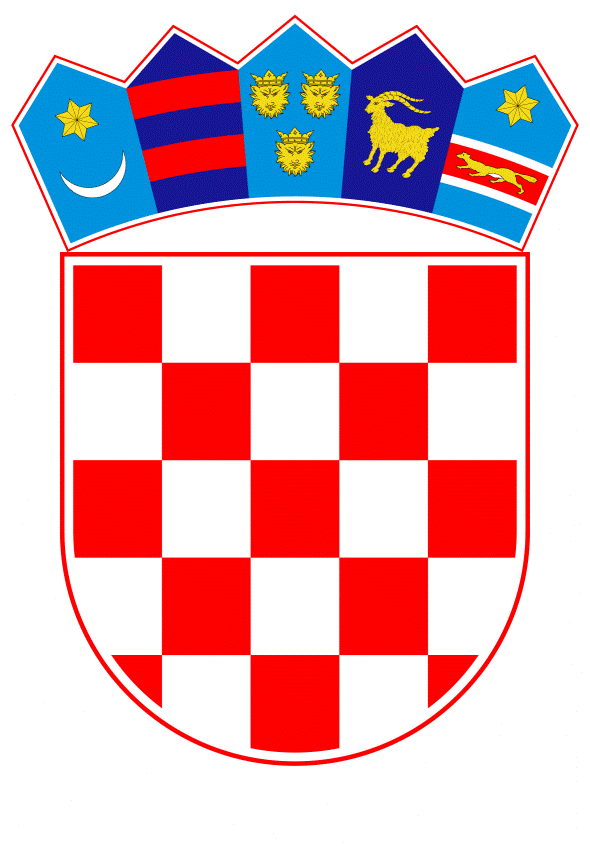 VLADA REPUBLIKE HRVATSKEZagreb, 21. prosinca 2023.______________________________________________________________________________________________________________________________________________________________________________________________________________________________PrijedlogNa temelju članka 31. stavka 2. Zakona o Vladi Republike Hrvatske („Narodne novine“, br. 150/11., 119/14., 93/16., 116/18. i 80/22.) i članka 48. stavka 2. Zakona o proračunu („Narodne novine“, broj 144/21.), a u vezi s člankom 23. stavkom 3. Zakona o izvršavanju Državnog proračuna Republike Hrvatske za 2023. godinu („Narodne novine“, br. 145/22., 63/23. i 129/23), Vlada Republike Hrvatske je na sjednici održanoj _________ 2023. donijelaO D L U K Uo davanju suglasnosti Ministarstvu zdravstva za preuzimanje obveza na teret sredstava državnog proračuna Republike Hrvatske u 2024. godini, radi financiranja realizacije projekta rekonstrukcije zgrade i opremanja stacionara za palijativnu skrb Doma zdravlja Zadarske županijeI.Daje se suglasnost Ministarstvu zdravstva za preuzimanje obveza na teret sredstava državnog proračuna Republike Hrvatske u 2024. godini, u ukupnom iznosu od 2.006.287,74 eura, za financiranje realizacije projekta rekonstrukcije zgrade i opremanja stacionara za palijativnu skrb Doma zdravlja Zadarske županije.II.Ministarstvo zdravstva, Zadarska županija i Dom zdravlja Zadarske županije sklopit će sporazum o financiranju realizacije projekta rekonstrukcije zgrade i opremanja stacionara za palijativnu skrb Doma zdravlja Zadarske županije.III.Ova Odluka stupa na snagu danom donošenja.KLASA:URBROJ:Zagreb,	PREDSJEDNIK	mr. sc. Andrej PlenkovićO B R A Z L O Ž E N J EVlada Republike Hrvatske je donijela Zaključak, KLASA: 022-03/23-07/139, URBROJ: 50301-04/25-23-2, od 13. travnja 2023., kojim se podupire realizacija projekta rekonstrukcije zgrade i opremanja stacionara za palijativnu skrb Doma zdravlja Zadarske županije i zadužuje Ministarstvo zdravstva, Zadarska županija i Dom zdravlja Zadarske županije za poduzimanje radnji za rekonstrukciju zgrade i opremanja stacionara za palijativnu skrb Doma zdravlja Zadarske županije, sukladno raspoloživim fiskalnim mogućnostima državnog proračuna Republike Hrvatske. Navedenim Zaključkom ostvareni su preduvjeti za osiguranje sredstava u državnom proračunu za građevinske radove i nabavu opreme, u iznosu do najviše 2.256.287,74 eura, za potrebe realizacije projekta građevinske prilagodbe zgrade i opremanja stacionara za palijativnu skrb Doma zdravlja Zadarske županije.Zadarska županija je vlasnik nekretnina bivše vojarne Babindub, na k.č.br. 4293, dvorišta i javne zgrada, ukupne površine 1665 m², upisane u zk.ul. 2996., i k.č.br. 2138/9, dvorište, površine 878 m², upisano u zk.ul. 7641, obje u k.o. Crno. Projekt građevinske prilagodbe zgrade i opremanja stacionara za palijativnu skrb Doma zdravlja Zadarske županije na lokaciji Babindub obuhvatit će rekonstrukciju i opremanje navedene javne zgrade bruto površine 799,67 m², te uređenje zemljišta ukupne površine 2122 m². Predmetni projekt potrebno je realizirati radi unaprjeđenja zdravstvene zaštite, podizanja dostupnosti i kvalitete zdravstvenih usluga palijativne skrbi stanovnicima Zadarske županije.Ministarstvo zdravstva je u svrhu pomoći za provedbu projekta rekonstrukcije zgrade i opremanja stacionara za palijativnu skrb Doma zdravlja Zadarske županije osiguralo sredstva u Državnom proračunu Republike Hrvatske za 2023. godinu i projekcijama za 2024. i 2025. godinu, u 2023. godini iznos od 250.000,00 eura, preraspodjelom u okviru Razdjela 096 Ministarstvo zdravstva. Ministarstvo zdravstva je u 2024. godini planiralo preostala sredstva pomoći potrebna za pokriće obveza Zadarske županije iz članka 4. Sporazuma, a u najvišem iznosu do 2.006.287,74 eura, sukladno odluci o proračunskom okviru za iduća trogodišnja razdoblja i dobivenim limitima ukupnih rashoda za Razdjel 096 - Ministarstvo zdravstva.Člankom 48. stavkom 2. Zakona o proračunu, propisano je da proračunski korisnik državnog proračuna može preuzeti obveze iz ugovora koji zahtijeva plaćanje u sljedećim godinama, neovisno o izvoru financiranja, isključivo na temelju odluke Vlade koju predlaže nadležni ministar, a na koju je prethodnu suglasnost dalo Ministarstvo financija.Ministarstvo zdravstva, Zadarska županija i Dom zdravlja Zadarske županije sklopit će sporazum radi financiranja realizacije projekta rekonstrukcije zgrade i opremanja stacionara za palijativnu skrb Doma zdravlja Zadarske županije kojim će se urediti davanje pomoći Ministarstva zdravstva Zadarskoj županiji na način da će Ministarstvo zdravstva sredstva pomoći potrebna za pokriće obveza za nabavu usluge građevinskih radova, stručnog nadzora i opremanja stacionara za palijativnu skrb Doma zdravlja Zadarske županije na lokaciji Babindub, u iznosu do najviše 2.256.287,74 eura doznačiti Županiji po provedbi postupaka javne nabave i dostavi zahtjeva s priloženom fakturom za plaćanje. Nadalje predloženim sporazumom ostvarit će se preduvjeti da Zadarska županija i Dom zdravlja Zadarske županije sklope ugovor kojim će se urediti međusobna prava i obveze u vezi s korištenjem stacionara za palijativnu skrb Doma zdravlja Zadarske županije.Stoga se predlaže Vladi Republike Hrvatske donošenje odluke kojom se daje suglasnost Ministarstvu zdravstva za preuzimanje obveza na teret sredstava državnog proračuna Republike Hrvatske u 2024. godini, u ukupnom iznosu od 2.006.287,74 eura, za financiranje realizacije projekta rekonstrukcije zgrade i opremanja stacionara za palijativnu skrb Doma zdravlja Zadarske županije u cilju davanja pomoći Zadarskoj županiji za pokriće obveza za nabavu usluge građevinskih radova, stručnog nadzora i opremanja stacionara za palijativnu skrb Doma zdravlja Zadarske županije na lokaciji Babindub.Predlagatelj:Ministarstvo zdravstvaPredmet:Prijedlog odluke o davanju suglasnosti Ministarstvu zdravstva za preuzimanje obveza na teret sredstava državnog proračuna Republike Hrvatske u 2024. godini, radi financiranja realizacije projekta rekonstrukcije zgrade i opremanja stacionara za palijativnu skrb Doma zdravlja Zadarske županije